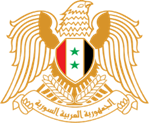 بيان الجمهوريّـــة العربيّـة السوريّـــــةآلية الاستعراض الدوري الشامل - الدورة 40جلسة مناقشة التقرير  الوطني لتيمــــــــــور ليشتيشكراً السيد الرئيس، نرحب بالعرض الذي قدمــــــه وفد تيمور ليشتي والذي  يعكس درجة عالية من الالتزام بتحسين مستوى تعزيز وحماية حقوق الإنسان على أساس ثقافة الاحترام المتبادل وعدم التمييز، حيث بُذلت جهود حثيثة على الصعيد الوطني لتنفيذ التوصيات المقدمـــة في سياق الجولة السابقة لآلية المراجعة الدورية الشاملة من خلال عدد من الآليات المتخصصة. نود الإشارة بصورة خاصة إلى جهود توفير الحماية للأطفال ضحايا سوء المعاملة والتمييز والاستغلال والإهمال والعنف والأطفال المخالفين للقانون، وما انطوت عليـــــــــــــــــــــــــــــــــــــــــه خطة العمل الوطنية للطفل للفترة 2016-2020 من تعزيز لنظام الحماية في مجالات متعددة. نوصي: 1. تكثيف الجهود لمعالجة العقبات التي تواجهها لجنة حقوق الطفل من ناحية عدم كفاية الموارد البشرية والمالية.2. مواصلة العمل على تعزيز الآليات الوطنية المعنية بمكافحة الاتجار بالبشر وتوفير الدعم للضحايا. Thank you Mr. President, We welcome the presentation by the delegation of Timor-Leste, which reflects a high commitment to improve the level of promotion and protection of human rights based on the culture of mutual respect and non-discrimination. Unremitting efforts were made at the national level to implement the recommendations made in the previous cycle of the Universal Periodic Review through various specialized mechanisms. We would like to refer in particular to the efforts to provide protection for children who are victims of abuse, discrimination, exploitation, neglect, violence and children in conflict with law, in addition to the National Action Plan for Children 2016-2020 and its role in strengthening the protection system in various areas.We recommend:1.  Intensify efforts to address the obstacles faced by the Committee on the Rights of the Child in terms of insufficient human and financial resources.2. Continue to work on strengthening national mechanisms for combating human trafficking and providing support to the victims.‬‬‬‬‬‬*************